Zoe Meningen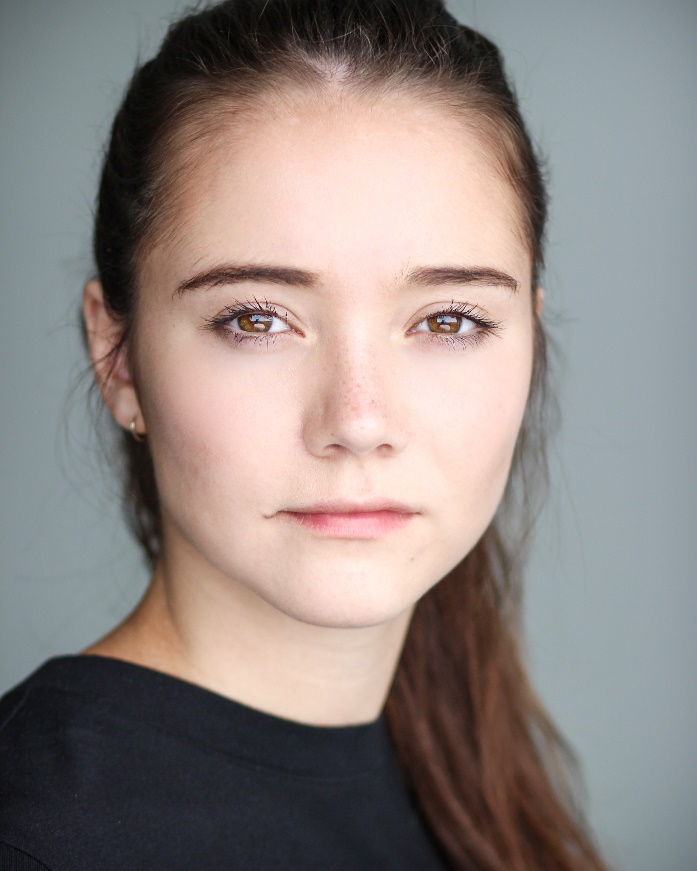 Height: 5’6Build: SlimHair: BrownHair Length: LongEyes: BrownPlaying Age: 16-24Spotlight Pin: 5495-7863-4323Location: London, UKCredits:2018, Short film, Lucy, LEADER, Holepunch Pictures, Aidan Sheridan2018, Short film, Nell, A WARNING, Holepunch Pictures, Aidan Sheridan2018, Short film, Lucy, CUBICLE, Holepunch Pictures, Aidan Sheridan2017, Theatre, Samuels, LANDMINES, The Bridge Theatre Company, Emma Higham2016, Theatre, Jenny, YEN, Trafalgar Studios, Ben Matthews2016, Theatre, Rain, UNHAPPY TRUTHS, Nox Theatre2016, Theatre, Elizabeth Proctor, THE CRUCIBLE, Common Ground, Stuart Worden2015, Theatre, Lucy, LIES IN THE SKIES, New Wimbledon Theatre, Eloise Jeary2015, Theatre, Charles VI, HENRY V, RSC & Brighton Fringe Festival, Simon Stephens2014, Television, Sam Smith backing vocalist, THE X FACTOR FINAL, ITVSkills:Accents & Dialects: Estuary*, RP, London, Cockney, Essex, Liverpool, Yorkshire, General Scottish, General Welsh, American – Standard, American – Californian, American – Southern States, South African, New Zealand, AustralianLanguages: EnglishMusic & dance: Alto, Pop singing, ChorusSports: Horse Riding, Swimming, Running, FitnessOther Skills: Painting, Drawing, Baking, Vehicle LicenseTraining:BRIT School for Performing Arts and Technology, Acting, 3 years 2014-2017